                              КАРАР  	            РЕШЕНИЕ        18 декабрь 2015 й.                    №  34                        18 декабря 2015г.                  О секретариате четвертого  заседания Совета сельского поселения Максим – Горьковский сельсовет муниципального района Белебеевский район Республики Башкортостан	В соответствии со статьей 29 Регламента Совета сельского поселения Максим – Горьковский сельсовет муниципального района Белебеевский район Республики Башкортостан, Совет сельского поселения Максим – Горьковский сельсовет муниципального района Белебеевский район Республики БашкортостанРЕШИЛ:	1. Избрать секретариат заседания Совета:-  Хасенову Марину Владимировну, депутата избирательного округа № 1;- Ваганову Римму Николаевну, депутата избирательного округа № 3.Председатель Совета                                                      Н.К. Красильникова    БАШКОРТОСТАН   РЕСПУБЛИКА3ЫБ2л2б2й районы муниципаль райлныны8Максим-Горький ауыл  Советы ауыл  бил2м23е  Советы.Горький ис. ПУЙ ауылы, Бакса  урамы, 3          Тел. 2-07-40, факс: 2-08-98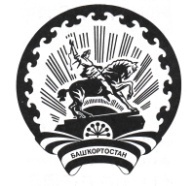 РЕСПУБЛИКА   БАШКОРТОСТАНСовет  сельского поселенияМаксим – Горьковский  сельсоветмуниципального района  Белебеевский район452014, с. ЦУП им. М, Горького, ул. Садовая, д.3         Тел. 2-08-98, факс: 2-08-98